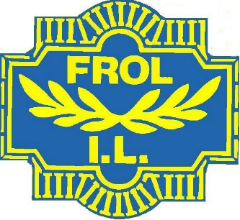 Innkalling til årsmøte i Frol idrettslagTorsdag 14. mars 2019 kl. 1830 i kommunestyresalen, Levanger rådhus.Sakliste:Godkjenne de stemmeberettigeteGodkjenning av innkallingen, sakliste og forretningsordenVelge dirigent, referent, samt to medlemmer til å underskrive protokollenBehandle årsberetning og godkjenne avdelingsstyreneBehandle idrettslagets regnskap i revidert standBehandle innkomne saker
-    Fremtidig organisering av løypekjøring på Vulusjøen. 
Fastsette medlemskontingenten for 2020Vedta budsjett for 2019Behandle Frol IL sin organisasjonsplan for 2019ValgUtdeling av innsatspokal, vimpel, utnevning av nye æresmedlemmer og påskjønnelser under årsmøte.
